Publicado en Madrid el 01/07/2019 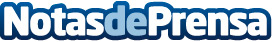 ‘Ganas’, de Indira para Ministerio de SanidadCampaña por el uso del preservativo en jóvenes para la prevención de Infecciones de Transmisión Sexual: "Lo que no es normal es que te entren ganas de complicarte la vida"Datos de contacto:Arantxa NaranjoResponsable de Social Media y Comunicación608905023Nota de prensa publicada en: https://www.notasdeprensa.es/ganas-de-indira-para-ministerio-de-sanidad_1 Categorias: Nacional Comunicación Marketing Madrid E-Commerce http://www.notasdeprensa.es